 Number of handshakes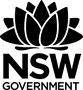 Part 1 – investigationAt a conference, every person shakes hands with every other person at the conference. If there are three people at the conference, Andrew, Bill and Conrad, there are 3 handshakes:Andrew and Bill shake handsAndrew and Conrad shake hands, andBill and Conrad shake handsComplete the table below, indicating the total number of handshakes for conferences with between 1 and 8 people in attendance.Create a spreadsheet to calculate the total number of handshakes for conferences of sizes 1 person up to 50 people. Write in the space below the number of handshakes at a 50 person conference.How would you calculate the number of handshakes at a conference with 51 people?If you know that there are  handshakes at a conference of  people, what would be the number of handshakes at a conference of  people?Part 2 – proof of formulaThere are two ways to find the total number of handshakes at a conference.SeriesWe know that if 3 people are at the conference, there will be 3 handshakes. So if we let p be the number of people and n be the number of handshakes, when.When  a fourth person arrives and shakes hands with all existing members of the group, a total of 3. Hence the handshake total becomes When a fifth person arrives, shaking hands with the existing 4 members, hence the total number of handshakes becomes When (one person has no one to shake hands with), therefore our series from the beginning becomes:FormulaFor a given number of people, there are p terms in the series. If we examine the series when p = 5, we find that the total number of handshakes isIf we average these 5 terms, we get.Therefore The series will always be symmetrical, and hence we can treat each term as the midpoint of the greatest and smallest term.For example – we can treat each term of the series as if they were Since there are p terms, the formula for the number of handshakes at a conference of p people is .ProofClearly the formula is far more useful than the series.Prove by mathematical induction that for integral  with  with .Number of peopleMinimum number of handshakes123345678